Year 5 Home Learning – Monday 13th July 2020We’d love to see your work! Please send it to: Year5@highworthcombined.co.uk THE GAME 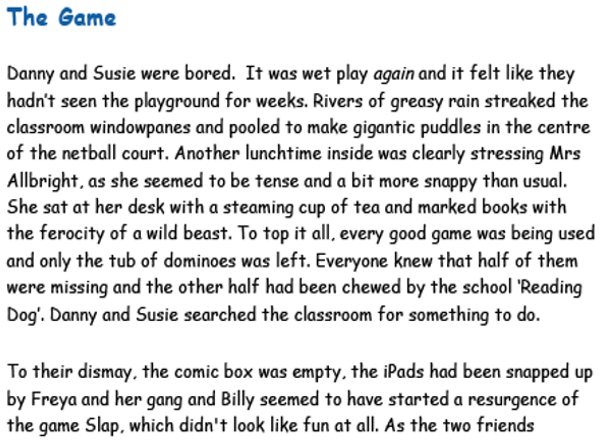 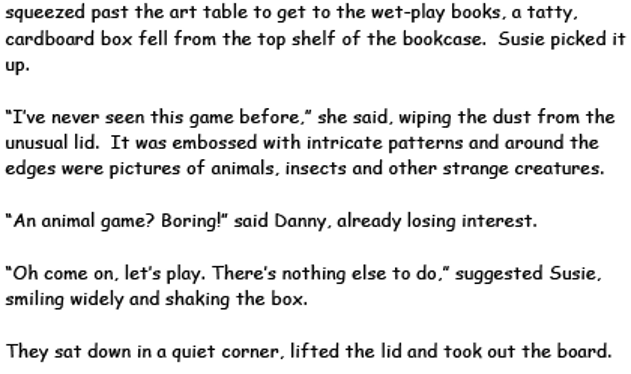 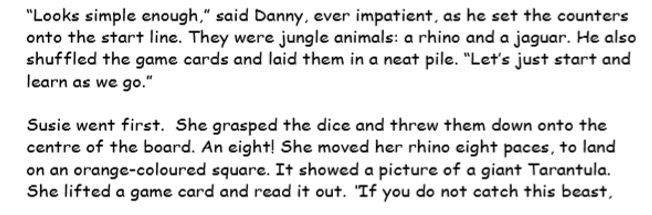 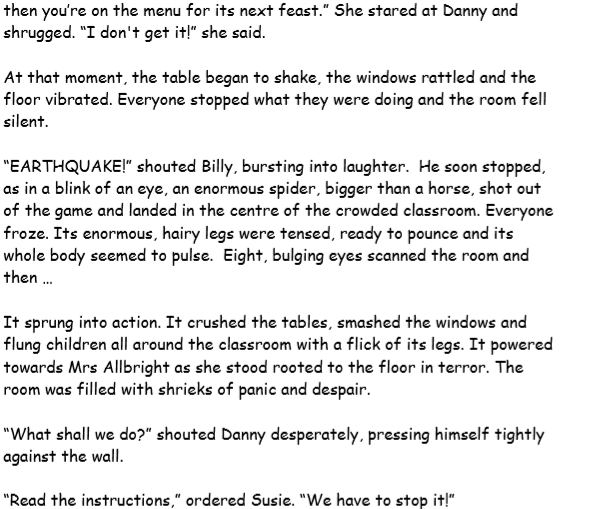 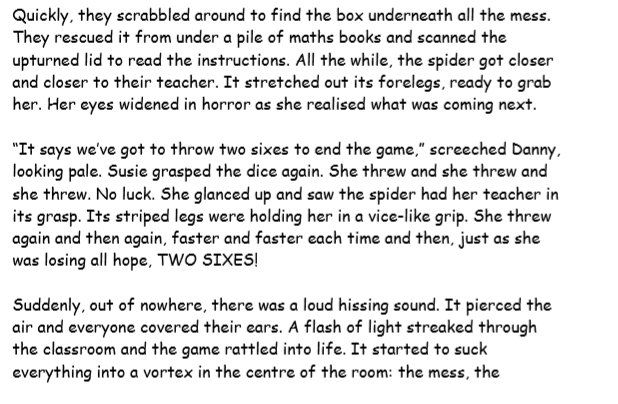 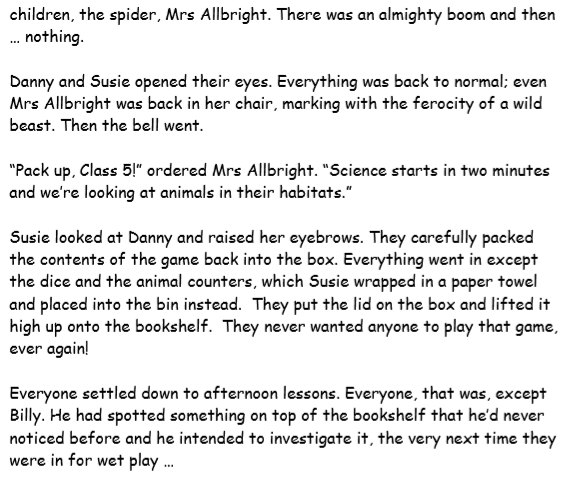 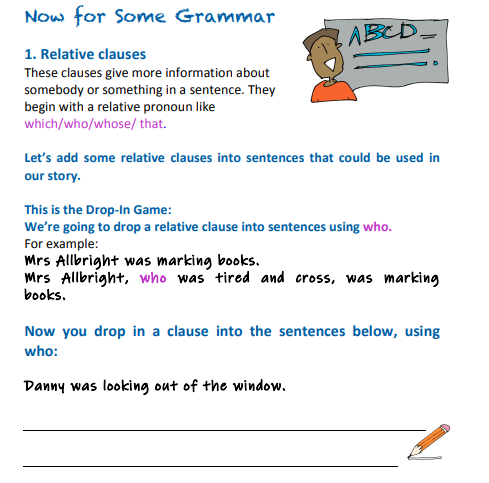 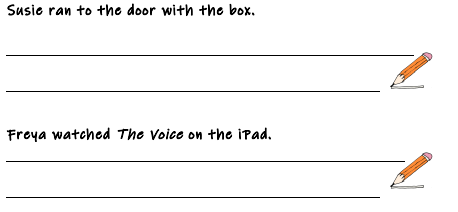 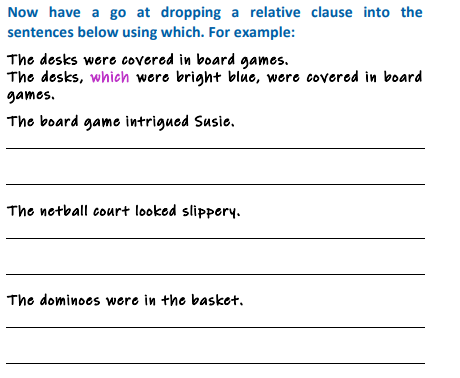 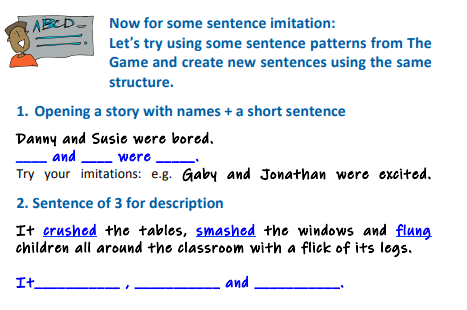 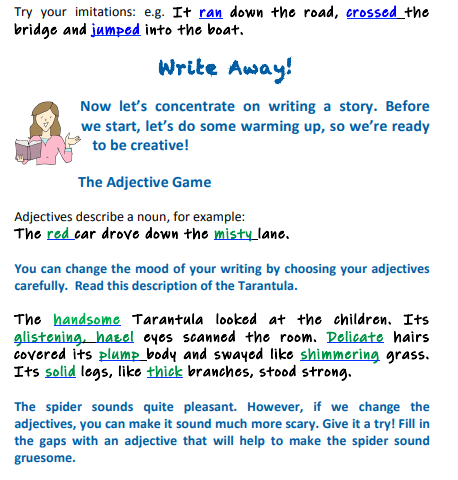 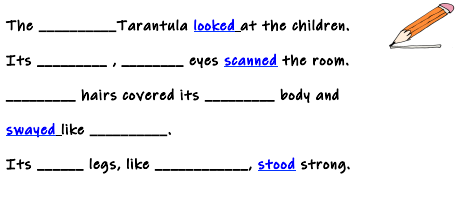 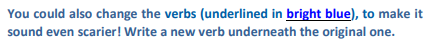 NUMBER AND PLACE VALUE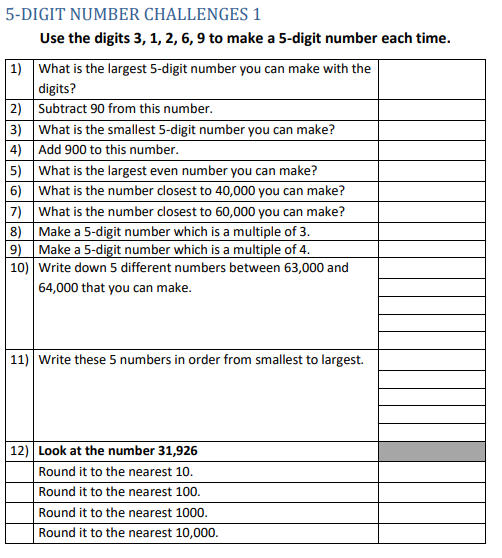 Rapid reasoning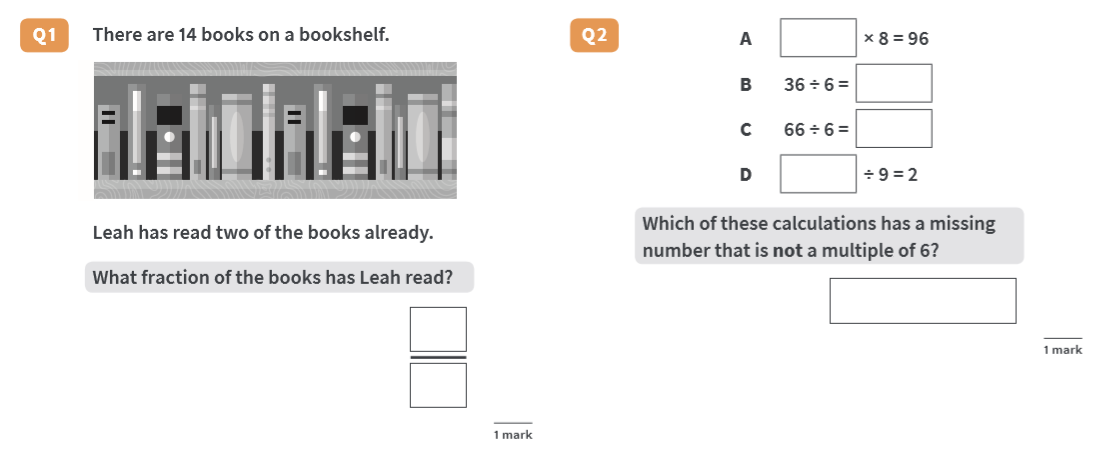 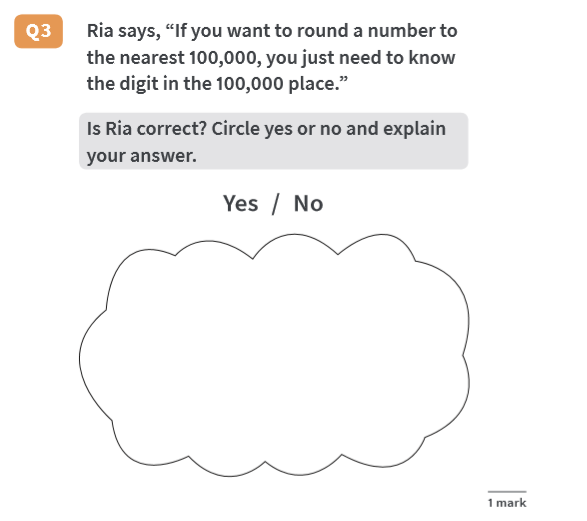 Answers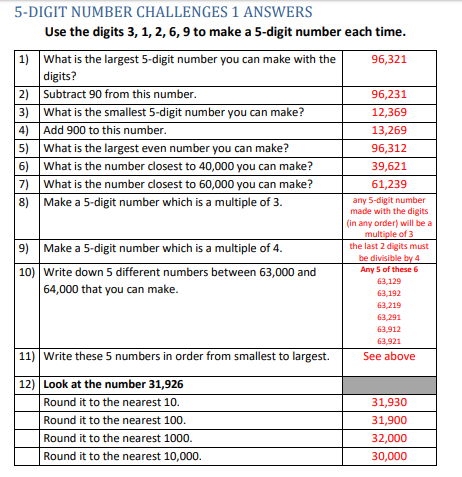 ANSWERS RAPID REASONING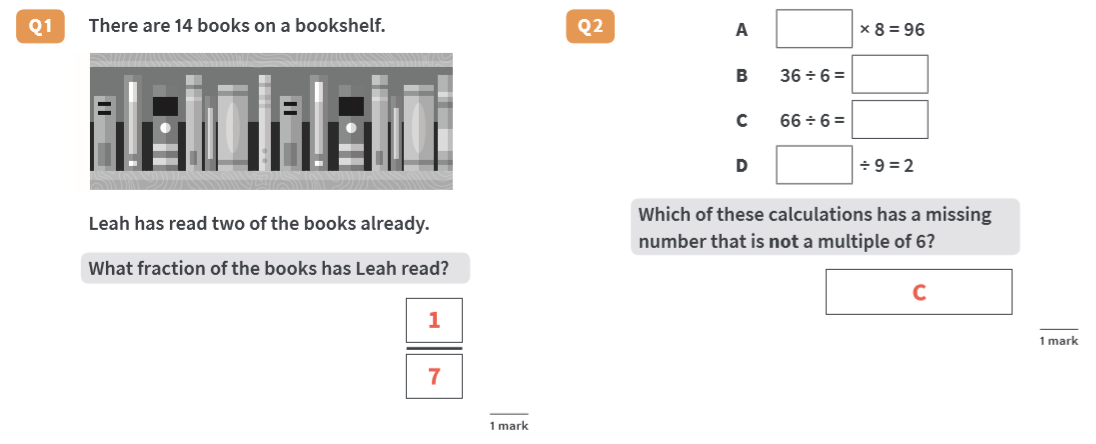 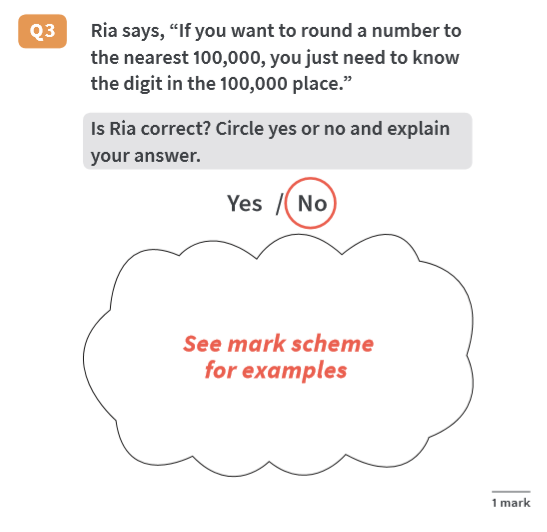 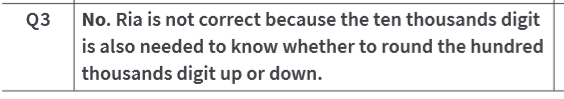 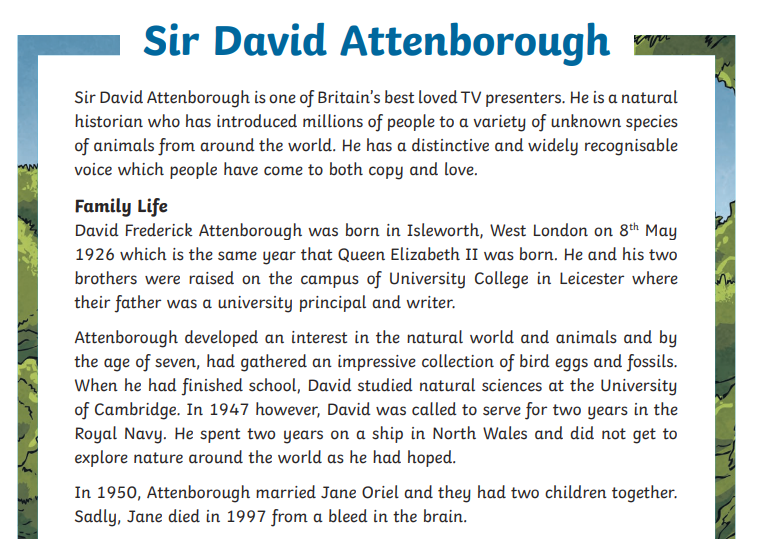 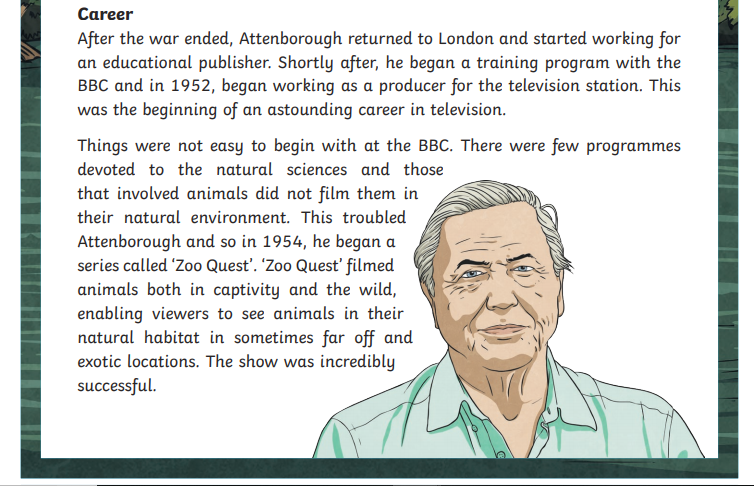 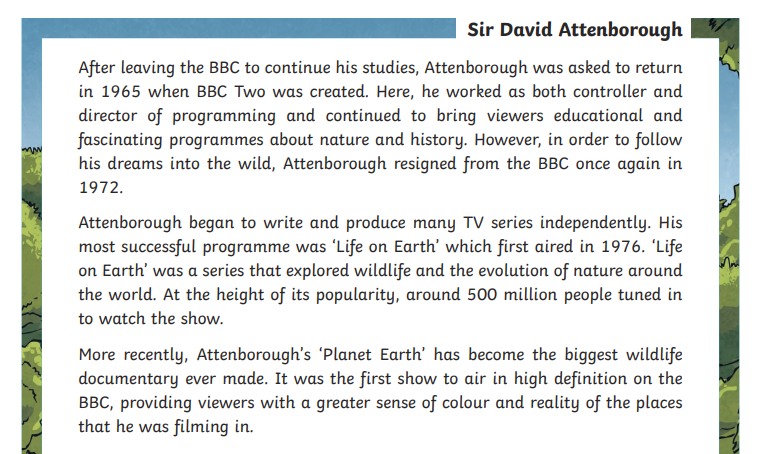 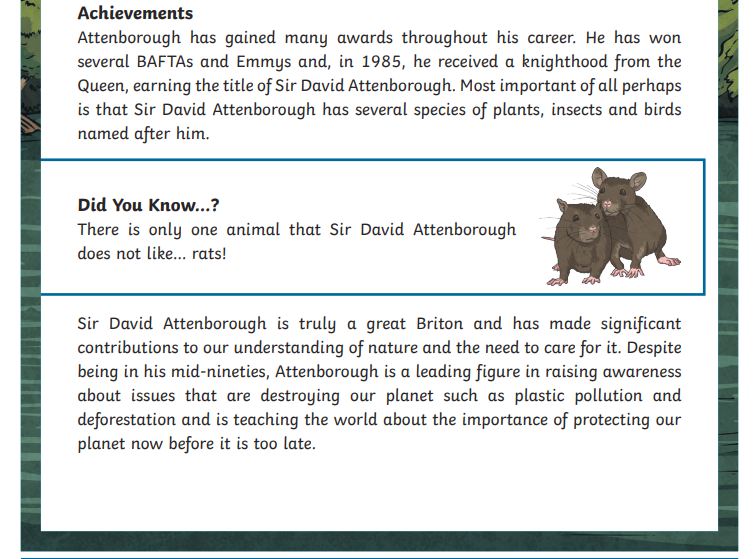 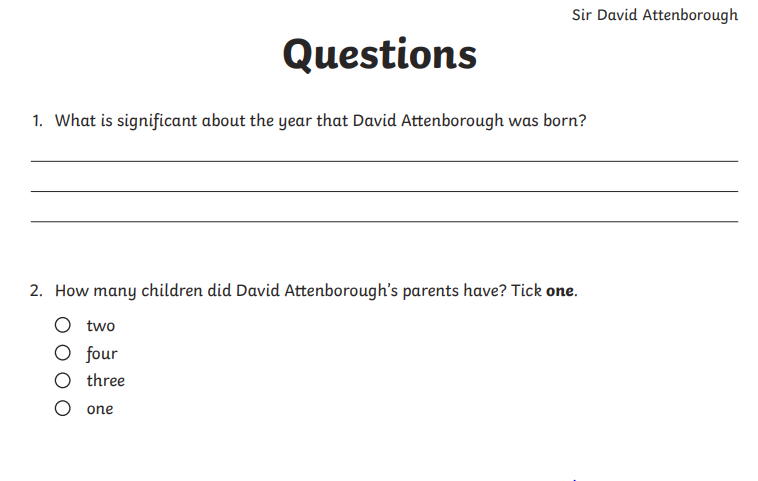 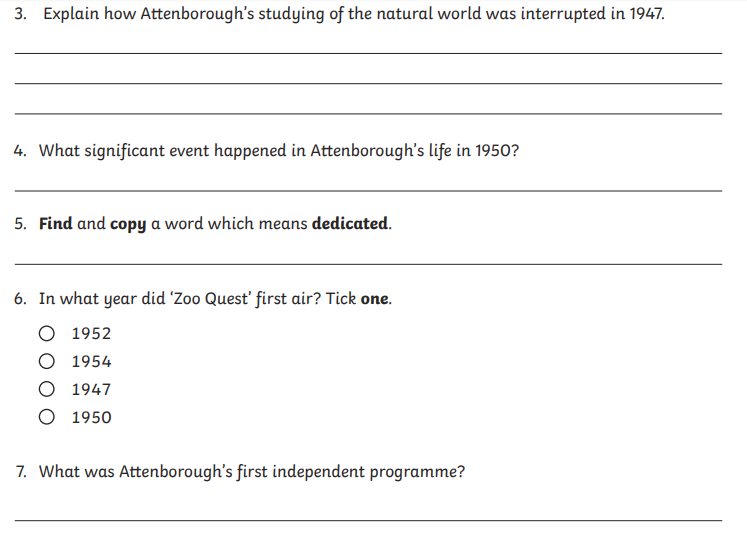 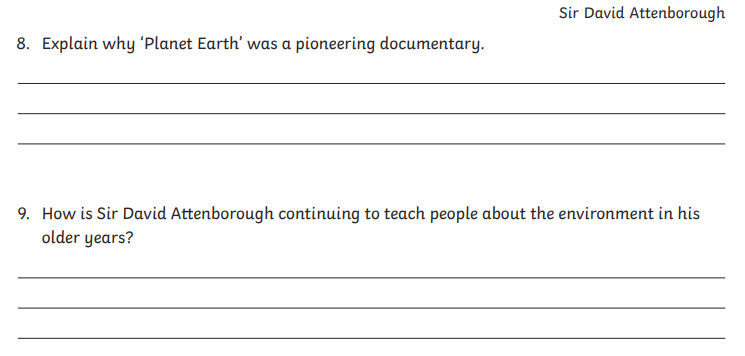 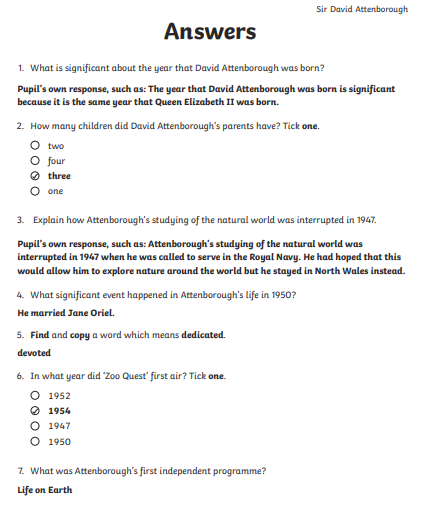 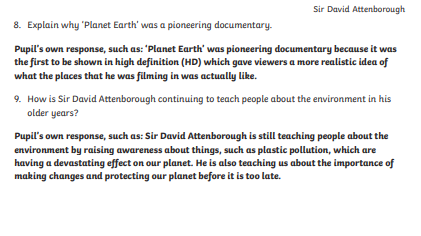 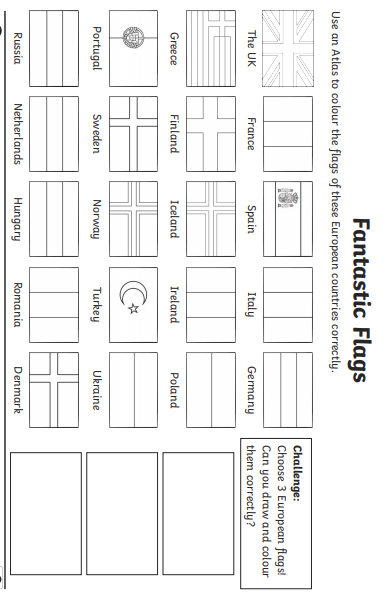 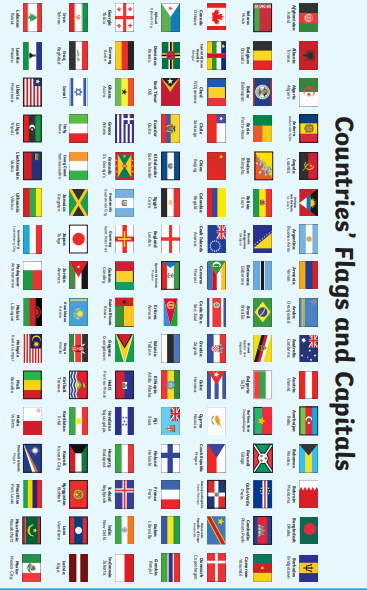 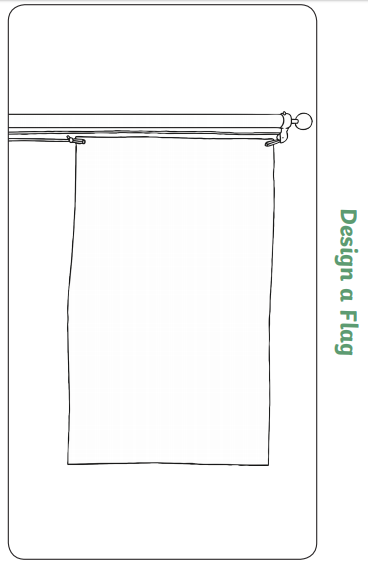 ENGLISH: The Game Now for some grammar! Scroll down to read the text again.Use this link https://soundcloud.com/talkforwriting/game/s-7MBlxRcz8zL to listen to the story.  You could watch the trailer again (with adult permission) for movie Jumanji (1995) - https://www.youtube.com/watch?v=yLyXEQPuLJoComplete the activities on relative clauses, sentence imitation and adjectives.ENGLISH: The Game Now for some grammar! Scroll down to read the text again.Use this link https://soundcloud.com/talkforwriting/game/s-7MBlxRcz8zL to listen to the story.  You could watch the trailer again (with adult permission) for movie Jumanji (1995) - https://www.youtube.com/watch?v=yLyXEQPuLJoComplete the activities on relative clauses, sentence imitation and adjectives.MATHS: You are going to be using your knowledge about Number and Place Value to solve the 5-digit number challenge.You will need some paper for working out.We have also included some Rapid Reasoning questions and a fun cross number.Scroll down and try to answer the questions.The answers are included so, when you have finished, you can mark your work.If you have any incorrect answers, re-read carefully to make sure you’ve understood the question, check your work and see if you can spot your mistake.MATHS: You are going to be using your knowledge about Number and Place Value to solve the 5-digit number challenge.You will need some paper for working out.We have also included some Rapid Reasoning questions and a fun cross number.Scroll down and try to answer the questions.The answers are included so, when you have finished, you can mark your work.If you have any incorrect answers, re-read carefully to make sure you’ve understood the question, check your work and see if you can spot your mistake.WONDERFUL WORDSLook at the Year 5 & 6 Words List.  You can find it as a link on our Coronavirus Closure, Home Learning Matrix, Year 5 tab: https://www.highworth.bucks.sch.uk/web/year_5/460996Choose 4 or 5 words to practise at a time.Look up the definition in a dictionary to check the meaning of each word.Learn the correct spelling by using: Look, Say, Cover, Write, Check.Write a sentence which includes the word to show that you understand its meaning.4.   Challenge yourself to include relative clauses and adjectives in each of your sentences.WONDERFUL WORDSLook at the Year 5 & 6 Words List.  You can find it as a link on our Coronavirus Closure, Home Learning Matrix, Year 5 tab: https://www.highworth.bucks.sch.uk/web/year_5/460996Choose 4 or 5 words to practise at a time.Look up the definition in a dictionary to check the meaning of each word.Learn the correct spelling by using: Look, Say, Cover, Write, Check.Write a sentence which includes the word to show that you understand its meaning.4.   Challenge yourself to include relative clauses and adjectives in each of your sentences.WONDERFUL WORDSLook at the Year 5 & 6 Words List.  You can find it as a link on our Coronavirus Closure, Home Learning Matrix, Year 5 tab: https://www.highworth.bucks.sch.uk/web/year_5/460996Choose 4 or 5 words to practise at a time.Look up the definition in a dictionary to check the meaning of each word.Learn the correct spelling by using: Look, Say, Cover, Write, Check.Write a sentence which includes the word to show that you understand its meaning.4.   Challenge yourself to include relative clauses and adjectives in each of your sentences.WONDERFUL WORDSLook at the Year 5 & 6 Words List.  You can find it as a link on our Coronavirus Closure, Home Learning Matrix, Year 5 tab: https://www.highworth.bucks.sch.uk/web/year_5/460996Choose 4 or 5 words to practise at a time.Look up the definition in a dictionary to check the meaning of each word.Learn the correct spelling by using: Look, Say, Cover, Write, Check.Write a sentence which includes the word to show that you understand its meaning.4.   Challenge yourself to include relative clauses and adjectives in each of your sentences.HISTORYMedieval MonarchsUse this link for the next lesson 7 in History.  We will be planning and writing the first half of an essay on Medieval Monarchs.https://classroom.thenational.academy/lessons/to-plan-and-write-an-essay-about-medieval-monarchsYou will need a pen, paper and your brain! Science/ReadingRead the comprehension and answer the questions on Sir David Attenborough. He is very famous and all of us would have seen his documentaries or parts of them.https://www.youtube.com/watch?v=2vwY1bN6bx8Can you do some research (internet or books) on a sea creature (dolphin, whale…) and perhaps make a video (with your adult’s permission), a Power Point or create a poster telling us what you have learnt. Science/ReadingRead the comprehension and answer the questions on Sir David Attenborough. He is very famous and all of us would have seen his documentaries or parts of them.https://www.youtube.com/watch?v=2vwY1bN6bx8Can you do some research (internet or books) on a sea creature (dolphin, whale…) and perhaps make a video (with your adult’s permission), a Power Point or create a poster telling us what you have learnt. Geography: Flags of the WorldAll countries of the world have a flag. They are national symbols and show that we belong to a community.Complete the activity on flags of the world and create your own flag. The symbol and colours are significant as they represent what the country finds important.Think about what symbol you will use and the colours. 